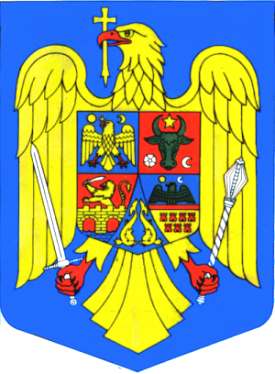 UNITATEA ADMINISTRATIV TERITORIALĂCOMUNA  GROPNIŢA,JUDEŢUL IAŞICONSILIUL LOCAL AL COMUNEI GROPNIŢACIF 4540534,cod postal 707226, tel/fax 0232/414.124; 0232/414.222,	___________e-mail: gropnita_iasi@yahoo.ro_________________________PROIECT deH O T Ă R Â R E   nr. 3057/02.06.2021   privind  aprobarea demolarii clădirii fostului  dispensar uman           Primarul comunei Gropnita, dl. Oneaga Ionel,	Avand in vedere prevederileart. 56, art. 120 alin. (1), art. 121 alin. (1) și (2) și art. 139 alin. (2) din Constituția României, republicată;art. 5 alin. (1) lit. a) și alin. (2), art. 16 alin. (2), art. 20 alin. (1) lit. b), art. 27, art. 30 și art. 761 alin. (2) și (3) din Legea nr. 273/2006 privind finanțele publice locale, cu modificările și completările ulterioare;art. 1, art. 2 alin. (1) lit. h), art. 491, precum și pe cele ale titlului IX din Legea nr. 227/2015 privind Codul fiscal, cu completările ulterioare;art. 43, al. 4 din Legea nr. 24/2000 privind normele de tehnicalegislative pentru elaborarea actelor normative, republicata, cu modificarile si completările,art. 344 din Legea nr. 207/2015 privind Codul de procedură fiscală;Legii nr. 50 din 29 iulie 1991 privind autorizarea executării lucrărilor de construcţii, cu modificarile si completarile ulterioare,Avand in vedere referatul de aprobare al primarului comunei, proiectul de hotarare initiat de acesta, raportul compartimentului de specialitate, precum si avizele favorabile ale Comisiilor din cadrul Consiliului Local al Comunei Gropnita,In temeiul art. 139 din OUG nr. 57/2019 privind Codul Administrativ,PROPUNEArt. 1.Se aprobă demolarea cladirii dispensarului vechi din satul Gropnita, comuna Gropnița, județul Iași, după întocmirea unui proiect în faza DTAD (Documentaţie Tehnică privind obţinerea autorizaţiei de Demolare) întocmită de o societate/persoană fizică autorizată şi obţinerea autorizaţiei de desfiinţare (demolare)  a clădirii.        Art.2.Indicatorii tehnico-economici ce vor rezulta din Devizul cuprins în documentaţia menţionată la art.1 vor sta la baza modificării bugetului de venituri şi cheltuieli a U.A.T. Gropniţa, în sensul cuprinderii tuturor cheltuielilor ce vor fi efectuate din bugetul propriu pentru demolarea cladirii dispensarului vechi din satul Gropnita,  comuna Gropnița, județul Iași.        Art.3.După aprobarea indicatorilor tehnico-economici prevăzuti la art.2  din prezenta şi emiterea unei noi hotărâri privind aprobarea acestora, după executarea lucrărilor de demolare, toate cheltuielile vor fi evidenţiate de către Biroul Contabilitate din cadrul U.A.T. Gropniţa, iar prin operaţiunile contabile ce se vor efectua se va scoate din funcţiune, în condiţiile legii clădirea actuală a cladirii dispensarului vechi din satul Gropnita, comunei Gropniţa, judeţul Iaşi.Art. 4.Prezenta hotarare va fi dusă la îndeplinire de către aparatul de specialitate al Primarului comunei Gropnița.	Art.5. Secretarul general al Comunei Gropniţa, judeţul Iaşi, va comunica copii după prezenta hotărâre Primarului  şi o va înainta Instituţiei Prefectului judeţului Iaşi, facând-o publică prin afişare la sediul instituţiei.      Nr. 	      Preşedinte de Şedinţă,	Boboc  Vasile	Contrasemneaza,                                                                               Secretar general UAT  Gropnita,                                                                                    Jr. Ionescu  MihaelaConsilieri locali: , prezenti: , voturi pentru: , impotriva: 		INITIATOR,				AVIZAT,	PRIMARUL COMUNEI,			SECRETARUL GENERAL,		Ionel ONEAGA			Mihaela   IONESCU